Aide à l’apprentissage #2Compétence 11 : Nutrition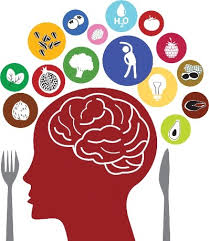 Nom : __________________________________Commentaire : ____________________________________________________________________________________________________________________________________________________________________________________________________________________________________________________________________________________________________________________________________________________________________________________________________________________________ Grille d’évaluation : Question 1Vrai ou fauxIl faut éviter la friture et les gras Trans dans une diète hypolipidique : ______Les vitamines hydrosoluble sont B et C :______Dans une diète hyposodée il faut éviter les charcuteries, les conserves et les chips :______Le Calcium est la principale source des produits laitiers :_____Les lipides forment, entretiennent et répare les tissus : ______Question 2Question 3	Associer chaque nutriment à son rôle respectif :Ralenti l’activité des sécrétions gastrique :_____Production d’énergie et de chaleur :_____Formation des tissus musculaire et répare les tissus :_____Participe au transport des vitamine ADEK :_____Participe à l’immunité par la fabrication d’anticorps :_____Maintient une température constante en protégeant du froid et des rayons du soleil :_____Maintient les rapports osmotique :_____Maintient la régularité intestinale :_____Fourni une source d’énergie concentré :_____Question 4Encercler trois sources de fibres alimentairesLégumineusesPâtes alimentairesCéréales à grains entiersFruits et légumesAgrumesQuestion 5Votre cousine souffre d’anémie. Parmi les aliments suivant lesquels lui conseilleriez-vous? (4)PoissonsLégumineusesFoieTofuÉpinardsNoix et amandeQuestion 6Quelques conseils….mit à part le nombre de portion, quels suggestions (2 différentes) pourriez-vous donner pour :Augmenter l’apport en fruits et légumes :________________________________________________________________________________________________________________________________________________________________Quelqu’un qui n’aime pas le lait, le yogourt et le fromage pour prévenir les problèmes osseux :________________________________________________________________________________________________________________________________________________________________Faire de meilleur choix de viande et substituts suite à une opération :________________________________________________________________________________________________________________________________________________________________Question 7	Quels conseils judicieux donneriez-vous à votre amie si elle doit diminuer son embonpoint(3)Éviter les gras Trans et les sucres concentrésBoire beaucoup d’eau Augmenter l’apport en fibreFaire de l’exerciceAvoir une bonne hygiènePrendre des laxatifsQuestion 8Quels sont les aliments à proscrire lors d’une diète hypoglucinique (sans/sucre)(3)Les fruitsLes boissons alcooliséesLes confituresLes frituresLes patisseriesLe jus de tomate	Question 9M. Constatineau aime pas manger à la salle a manger il aime le calme et depuis qu’il est arrivé au CHSLD ou vous travaillé il a perdu l’appétit importante. Quels sont les lesconseils que vous pourriez donner a son infirmiere auxiliere pour l’insiter à mangé?(3)_______________________________________________________________________________________________________________________________________________________________________________________________________________________________________________________________________________________ Éléments de la compétenceANAÉtablir des liens entre l’alimentation et l’état de santé d’une personne Q.1-2-3-4- (2 manquements)Vérifier la correspondance entre le repas et la diète d’une personne.Q. 5-8Inciter une personne à s’alimenter Q 6-7-9 (1 manquement)Fer :Affermit les gencives et agit comme antioxydantIode :Permet la vision nocturne et la résistance aux infectionsVitamine C :Participe à la régulation de la température corporelleVitamine K :Protège la vitamine C ralentit le processus du vieillissementVitamine A :Forme l’hémoglobine transporte l’O2 dans le sang Vitamine D :Traite l’ostéoporose et augmente l’absorption du calcium Calcium :Contrôle la pression osmotiqueSodium :Agit comme constituant des os et des dents Vitamine E :Synthèse des hormones thyroïdiennesEau :Permet la coagulationProtéinesGlucidesLipides